Sreda, 24. 11. 2021MAT: ŠTEVILA DO 5 - UTRJEVANJE  PRIPRAVI SI KARO ZVEZEK IN SVINČNIK.  ZVEZEK ODPRI NA STRANI, KJER SI NAZADNJE ZAPISAL/A VZOREC (ZAPOREDJE) ŠTEVIL. DANES PA SI ŠE SAM/A IZMISLI  NAJMANJ DVA. VZOREC LAHKO NAJPREJ NASTAVIŠ S KARTONČKI S ŠTEVILI, GA NATO PREPIŠEŠ V ZVEZEK IN NADALJUJEŠ DO KONCA VRSTE.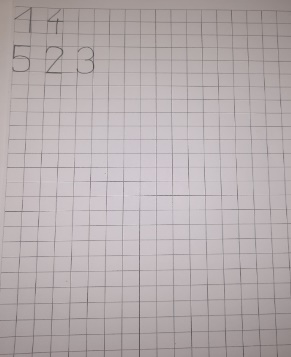 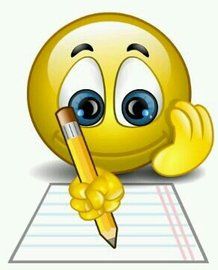    V MODREM SDZ REŠI NALOGE NA STRANI 62.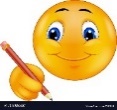 NEOBVEZNA NALOGA:    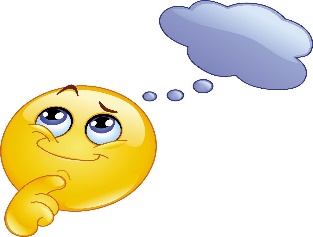 POVEZAVA ZA UTRJEVANJE ŠTEVIL DO 5. https://wordwall.net/resource/6706375/%c5%a1tevila-do-5 (KO ODPRETE, JE DESNO ZGORAJ PREDLOGA ZA PREKLOP NA INTERAKTIVNE VAJE, KJER LAHKO POLEG UJEMANJA PAROV IZBERETE ŠE: POIŠČITE UJEMANJE, KVIZ, GAMESHOW KVIZ, LABIRINT LOV).SLJ IN SPO: UTRJEVANJEDANES BOMO SNOV PONOVILI PREKO TEAMSOV. V KOLEDARJU POIŠČI NAŠE SREČANJE IN SE PRIDRUŽI. ČE SE SLUČAJNO NE MOREŠ UDELEŽITI SREČANJA SI POGLEJ SPODNJE NALOGE.SLJ – ZAČETNI IN KONČNI GLASV VSAKEM PROSTORU V STANOVANJU SI IZBERI 3 PREDMETE. VSAKEMU IZMED NJIH DOLOČI PRVI (ZAČETNI) IN ZADNJI (KONČNI) GLAS. BESEDO SI IZGOVORI NA GLAS, DA TI BO LAŽJE.SPO – USTNO ODGOVORI NA VPRAŠANJA:KATERI DAN JE DANES? KATERI LETNI ČAS JE SEDAJ?KAJ JE ZNAČILNO ZA TA LETNI ČAS?KDAJ IMAŠ ROJSTNI DAN?KJE STANUJEŠ?KDO SO TVOJI DRUŽINSKI ČLANI (NAŠTEJ)?ALI SO VSE DRUŽINE ENAKE? PO ČEM SE RAZLIKUJEJO (ŠTEVILO ČLANOV, ŠTEVILO OTROK, MAMA Z OTROKI, OČE Z OTROKI, DRUŽINE, KJER SO ZRAVEN ŠE DEDKI, BABICE, …)? IMAŠ doma kakšne obveznosti, pomagaš kaj staršem? KAKO PREŽIVIŠ DAN? KAJ VSE POČNEŠ V DNEVU (UPORABI ČASOVNE IZRAZE: DANES, VČERAJ, SEDAJ, POTEM, PREJ, …)? KAJ SMEŠ POČETI DOMA? ČESA NE SMEŠ (PRAVILA)?ŠPO: GIBALNI KROGOPRAVI NASLEDNJE VAJE.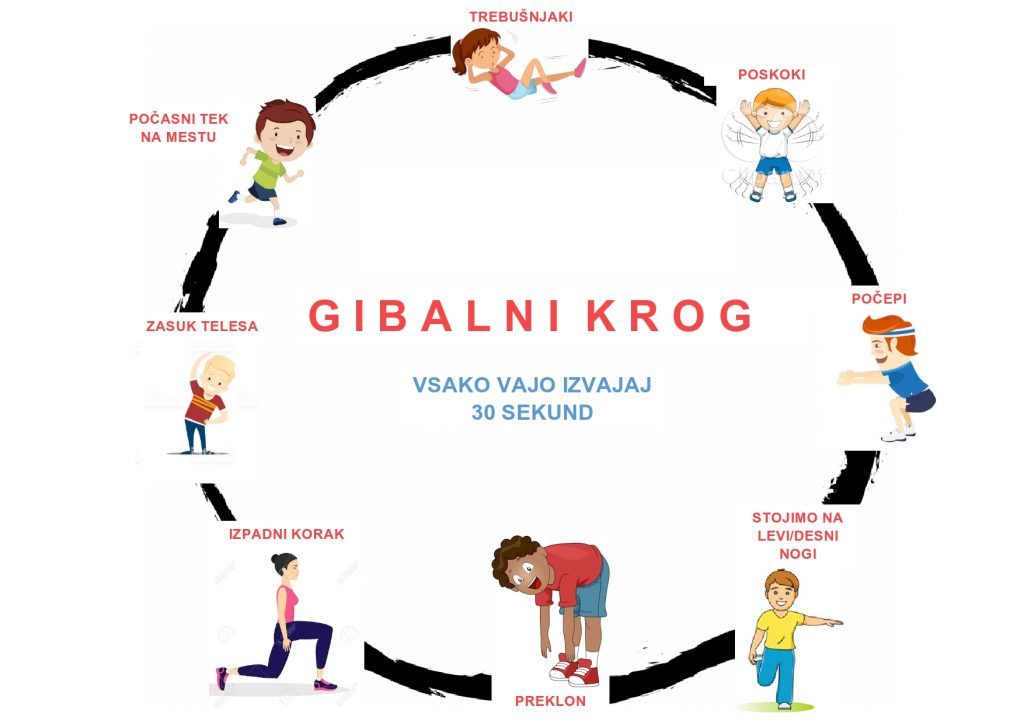 